       Announcement for return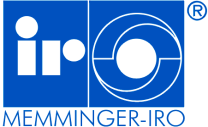 Kindly fill in this form completely, in order to avoid any unnecessary delays in processing.The completed form needs to be returned per e-mail to service@memminger-iro.de. You will then be issued a Call number. The complete procedure shall be followed and completed with reference to this number.Please enclose a copy of this Accompanying Document with return delivery of goods.We need a longer time for handling if you send us return shipments without accompanying documents. Therefore we will charge service costs of 50, - € in such cases.Please fill in the following details for registration of your return delivery.Customer / address:	     Endcustomer:		     Your reference no.:	     Reason for return: Repair		 Complaint		 Return	 Return of test equipment  Test certificate for MLT-Wesco / YTM	 Estimate of costsArticle numberProduct nameSerial number Fault description / comment